РАЗМИНКА ДЛЯ РУККомплекс игр с мячом «Разминка»
Мячик сильно посжимаю
И ладошку поменяю 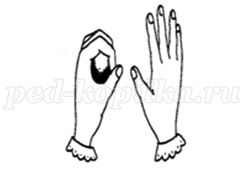 Здравствуй, мой любимый мячик! –
Скажет утром каждый пальчик 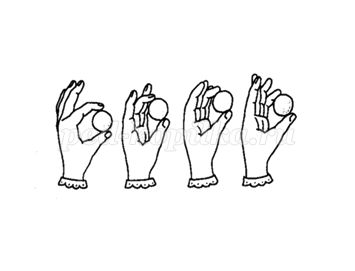 
Танцевать умеет танец
На мяче мой каждый палец 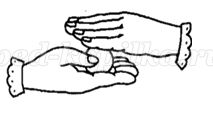 
Поверну, а ты проверь-
Сверху правая теперь! 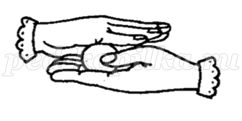 
Мячик пальцем разминаю,
Вдоль по пальцам мяч гоняю. 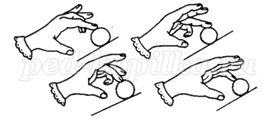 
Поиграю я в футбол
И забью в ладошку гол. 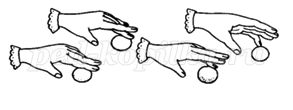 
Сверху левой, снизу правой
Я его катаю – браво. 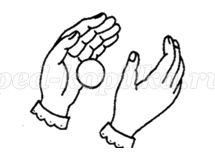 